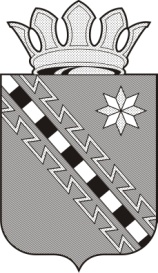 Российская ФедерацияНовгородская областьДУМА МАЛОВИШЕРСКОГО МУНИЦИПАЛЬНОГО РАЙОНАР Е Ш Е Н И ЕПринято Думой Маловишерского муниципального района 27 апреля 2017 годаРассмотрев предложенную председателем Счётной палаты Маловишерского муниципального района кандидатуру на должность аудитора Счётной палаты Маловишерского муниципального района, в соответствии с  Федеральным законом от 07 февраля 2011 года №6-ФЗ «Об общих принципах организации и деятельности контрольно-счетных органов субъектов Российской Федерации и муниципальных образований», статьей 35.1 Устава Маловишерского муниципального района, Положением о Счётной палате Маловишерского муниципального района, утвержденным решением Думы Маловишерского муниципального района от 31.01.2012 №129,Дума Маловишерского муниципального районаРЕШИЛА1. Назначить Григорьеву Юлию Владимировну на муниципальную должность Маловишерского муниципального района – аудитор Счётной палаты Маловишерского муниципального района сроком на 5 лет с 01 мая 2017 года.2. Установить аудитору Счётной палаты Маловишерского муниципального района:должностной оклад - 4161,55 рублей;предельный размер денежного содержания в месяц – 21469,25 рублей;размер единовременной выплаты при предоставлении ежегодного оплачиваемого отпуска и материальной помощи в год – 17407,50 рублей.3. Внести изменения в решение Думы Маловишерского муниципального района от 24.04.2014 №338 «О признании утратившими силу решений Думы Маловишерского муниципального района от 27.12.2013 №307, от 27.12.2013 №308»:3.1. Наименование изложить в следующей редакции: «О признании утратившим силу решения Думы Маловишерского муниципального района от 27.12.2013 №307»;3.2. Пункт 1 изложить в следующей редакции: «1. Признать утратившим силу решение Думы Маловишерского муниципального района от 27.12.2013 №307 «О денежном содержании председателя Счётной палаты Маловишерского муниципального района».4. Признать утратившими силу решения Думы Маловишерского муниципального района от 27.04.2012 №155 « О назначении аудитора Счётной палаты Маловишерского муниципального района и установления ему размера денежного содержания», от 17.02.2017 №161 «О внесении изменений в решение Думы Маловишерского муниципального района от 27.04.2012 №155».5. Опубликовать решение в бюллетене «Возрождение».Председатель Думы муниципального района 	 Г.Г. Жукова Глава муниципального района 	 Н.А. Маслов27 апреля 2017 года№ 181Малая Вишера Об аудиторе Счётной палаты Маловишерского муниципального района